Sub-health RateSub-health Rate	Common Signs of Suboptimal HealthHealthyInsomniaIrritability5%	Sub-healthy ConditionRunny Nose in the MorningHave Diseases20%75%Constipation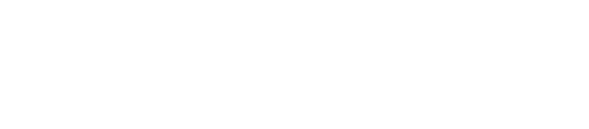 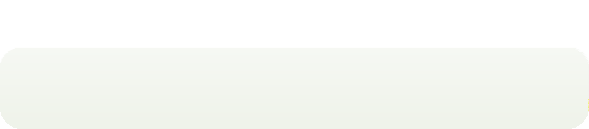 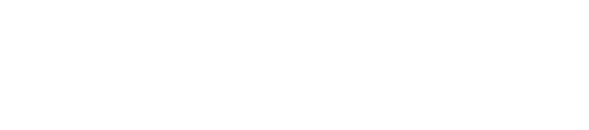 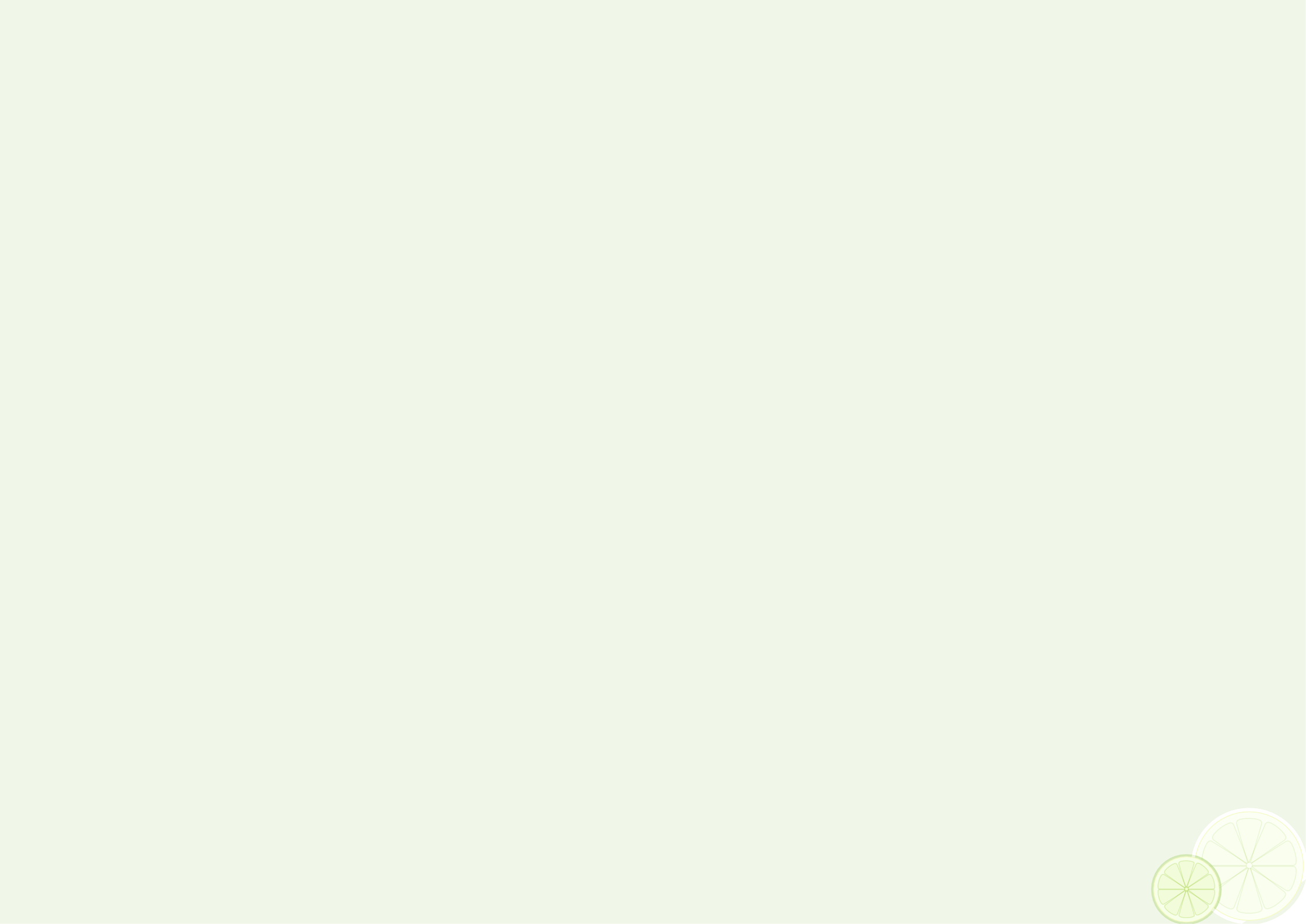 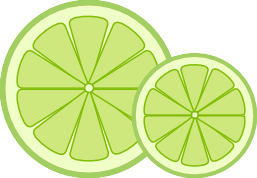 Frequent UrinationHair Loss